Инструкция системы дистанционного обучения ZoomАРМ УчителяОткройте браузер Coogle Chrome и зайдите по ссылке https://zoom.usНажмите на кнопку «Зарегистрируйтесь бесплатно»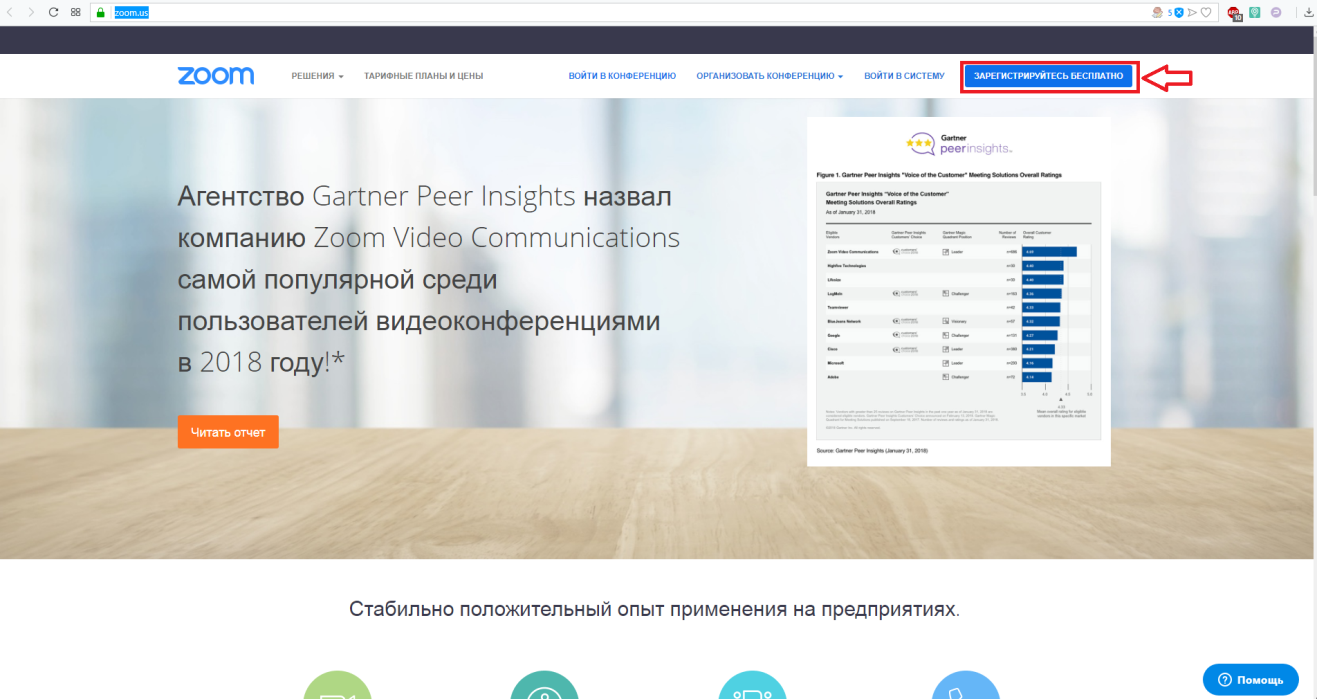 В появившемся окне введите адрес своей электронной почты и нажмите кнопку «Регистрация»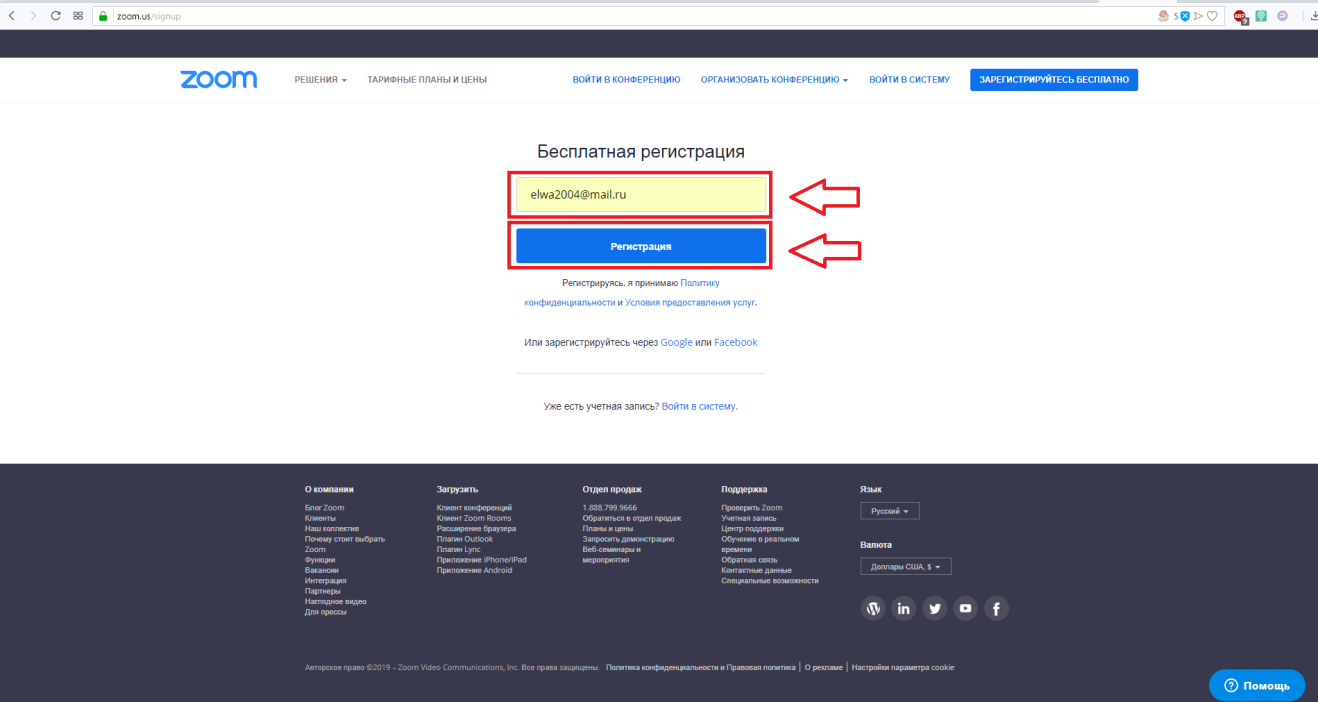 Нажмите кнопку «Подтвердить» и зайдите в свою электронную почту которую вы указали при регистрации.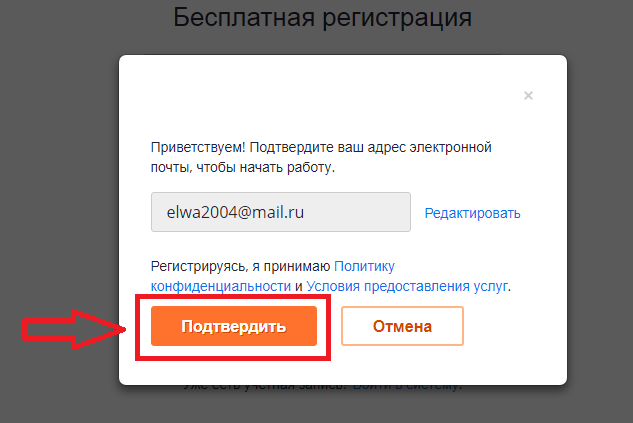 Если письмо от сервиса Zoom не появилось в почте в течение 10 минут, введите знаки с картинки нажмите кнопку «Отправить электронное письмо повторно»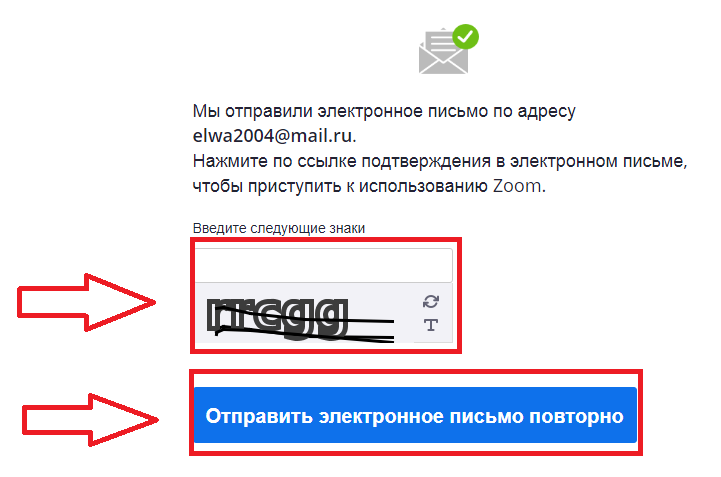 В письме от сервиса Zoom скопируйте ссылку активации и откройте ее в браузеру Google Chrome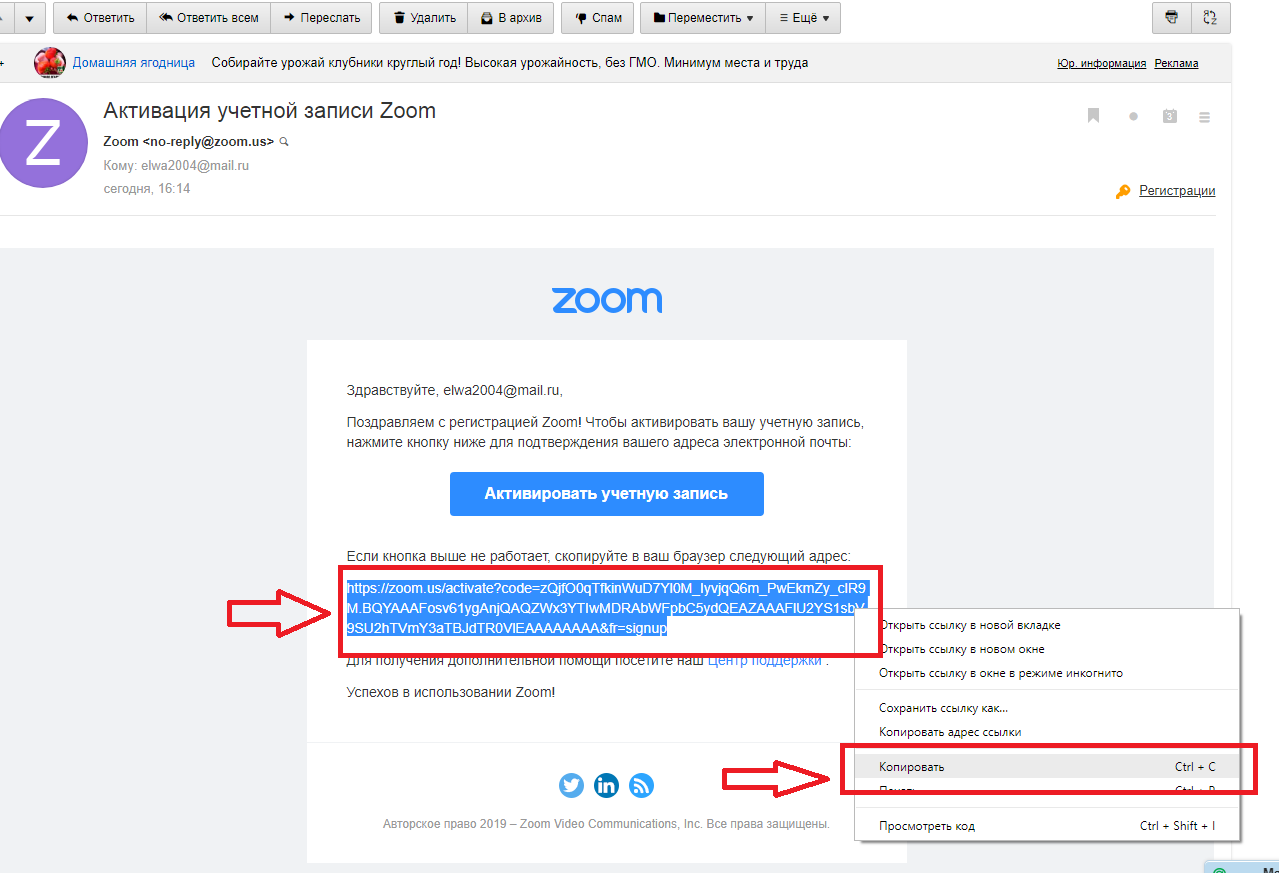 В открывшемся окне введите свое Имя, Фамилию и парольПароль должен:Состоять как минимум из 8 символовСодержать как минимум 1 букву (a, b, c...)Содержать как минимум 1 цифру (1, 2, 3...)Включать символы как в верхнем, так и в нижнем регистреПароль НЕ должен:Содержит только один символ (11111111 или aaaaaaaa)Содержит только последовательность символов (12345678 или abcdefgh)И нажмите кнопку «Продолжить»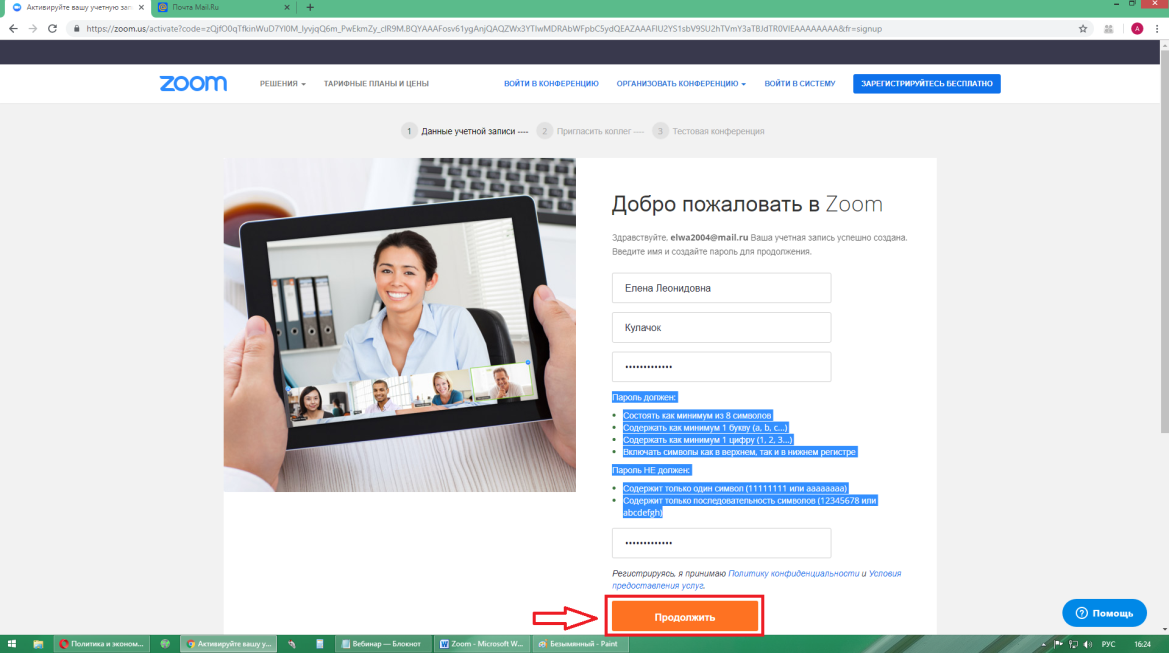 В следующем окне нажать кнопку «Пропустить этот шаг»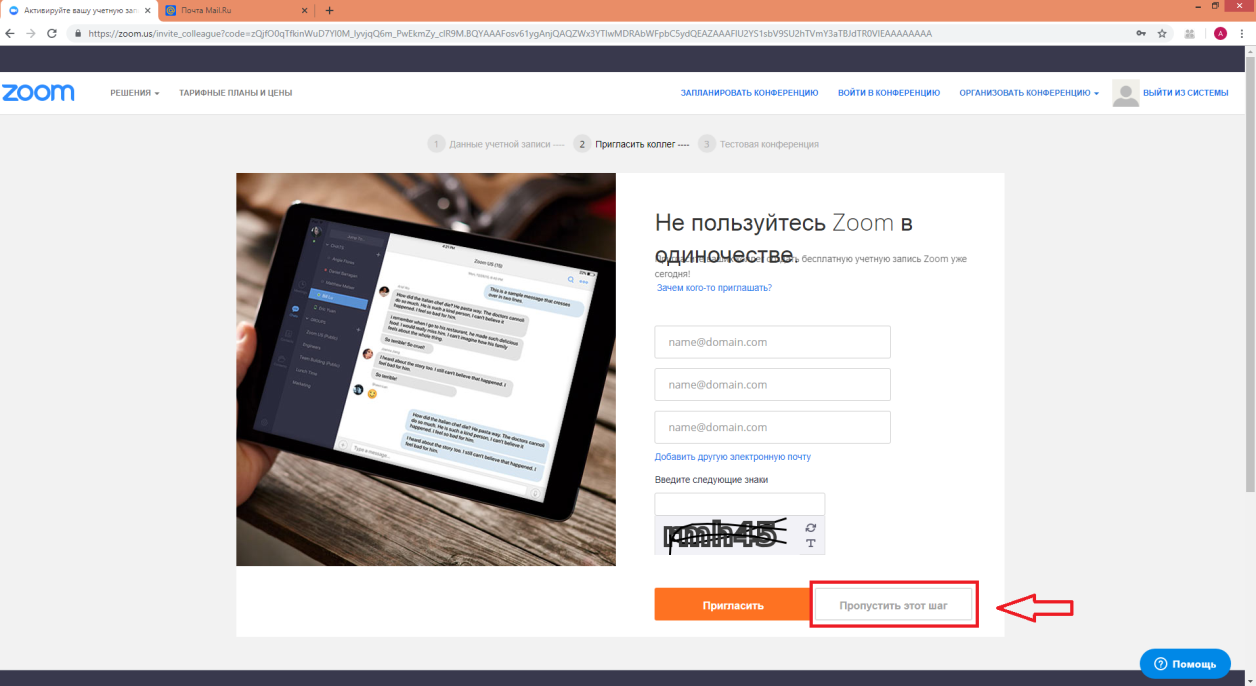 В появившемся окне обязательно скопируйте к себе и запомните url вашей конференции, например https://zoom.us/j/6756619417, где цифры 6756619417 означают номер вашей конференции. Затем нажмите кнопку «Начать конференцию сейчас»При нажатии кнопки «Перейти к моей учетной записи» вы попадете в раздел настроек своей учетной записи и конференции. Здесь вы сможете сделать первоначальные настройки своей конференции.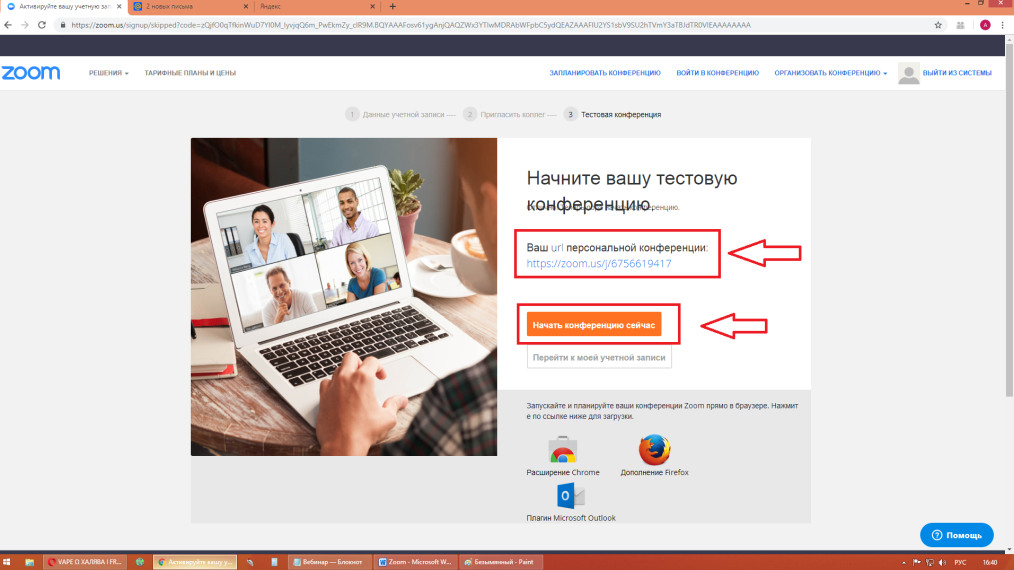 При первом запуске, после нажатия кнопки «Начать конференцию сейчас»  автоматически начнется закачка файла программы, после закачки следует запустить программу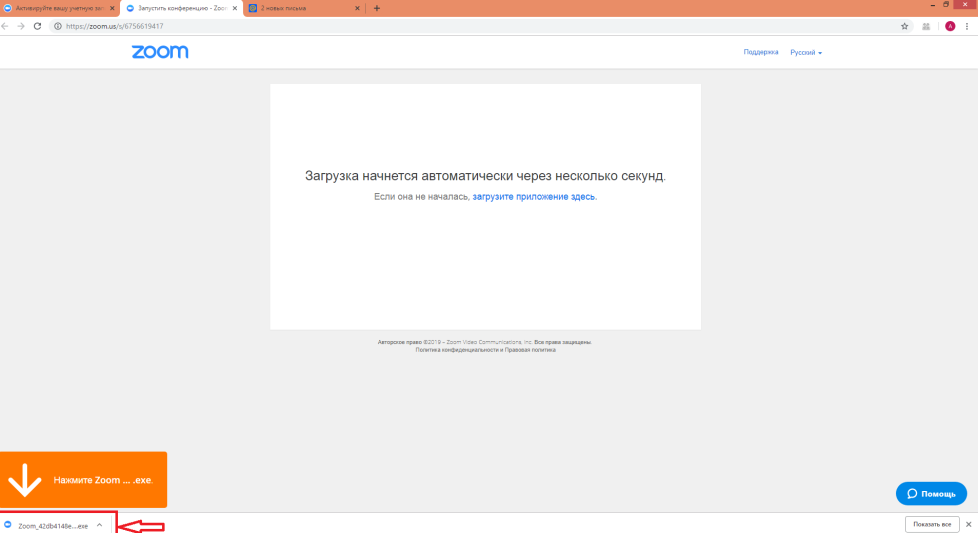 В окне программы нажмите кнопку «Включить видео» (если видео отключено) и кнопку «Управлять участниками». Чтобы это было включено по умолчанию, нужно задать соответствующие настройки в управлении учетной записи (см. п.9). 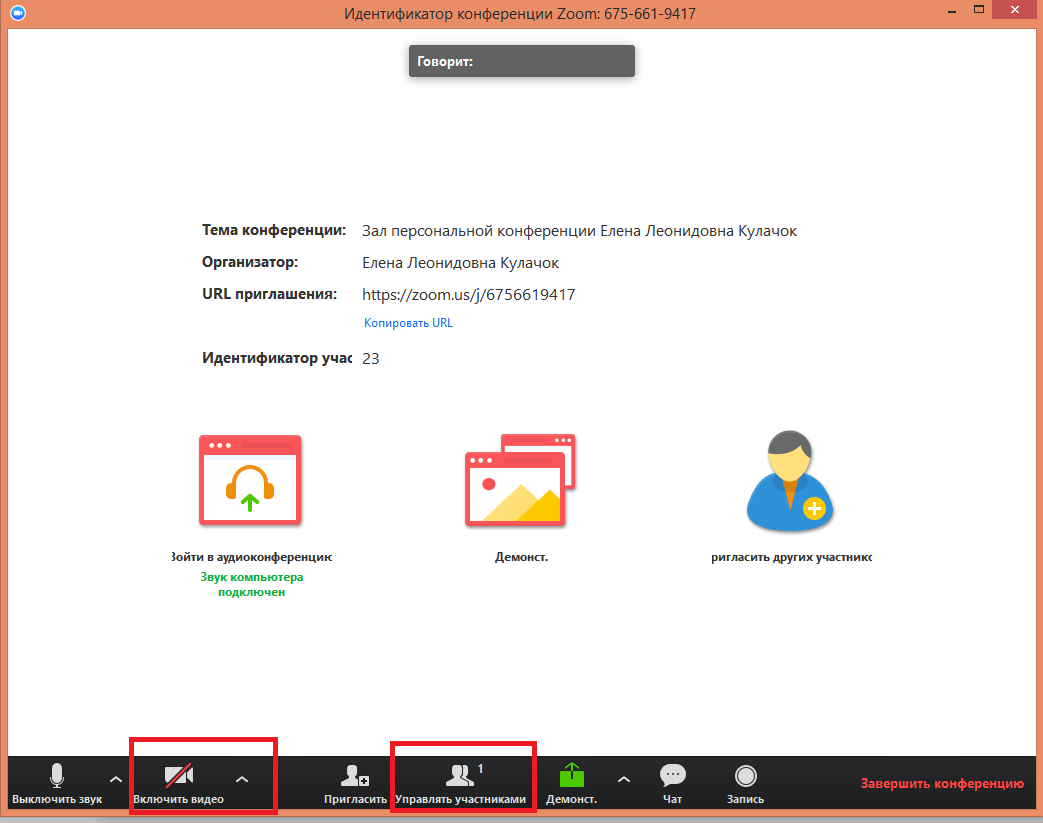 Чтобы показать свой рабочий стол нажмите кнопку «Демонст.», чтобы записать урок нажмите кнопку «Запись». Чтобы выключить звук от учеников нажмите кнопку «Выключить звук для всех» (также можно включать/отключать микрофон и камеру у каждого участника конференции, отмечено синим прямоугольником). Для окончания вебинара нажать кнопку «Завершить конференцию»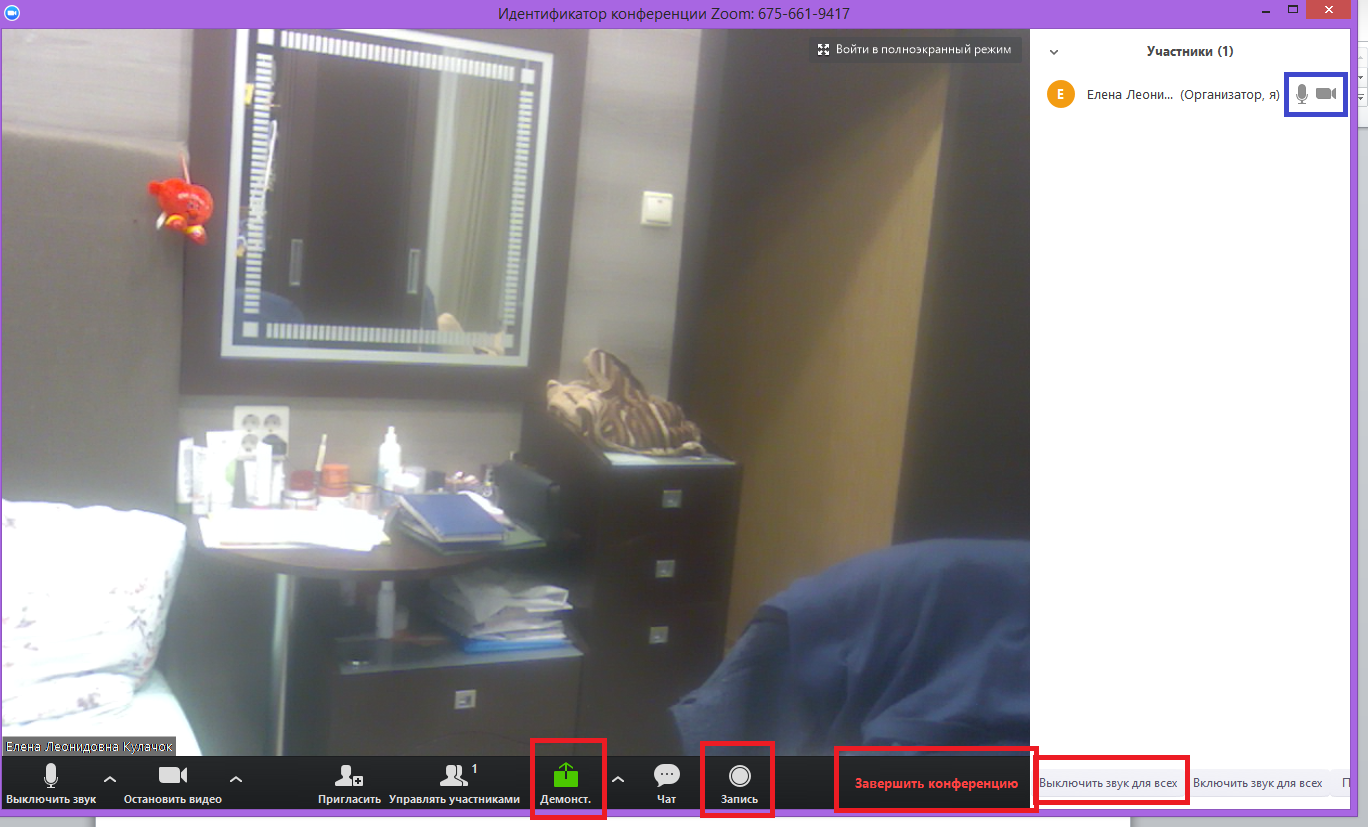 13. Для подключения к конференции участникам достаточно нажать на URL конференции (в данном примере https://zoom.us/j/6756619417 )14. Для последующих запусков системы нажмите на ярлык «Zoom» на рабочем столе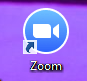 В появившемся окне нажать кнопку «Войти в конференцию»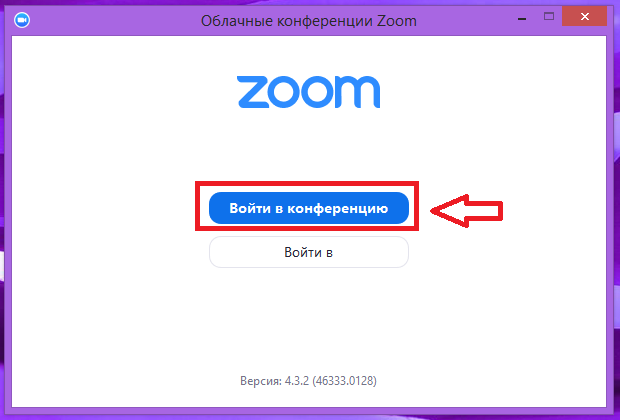 Вписать номер своей конференции (в примере 675-661-9417) и название вебинара (в примере «9А») и нажать кнопку «Войти»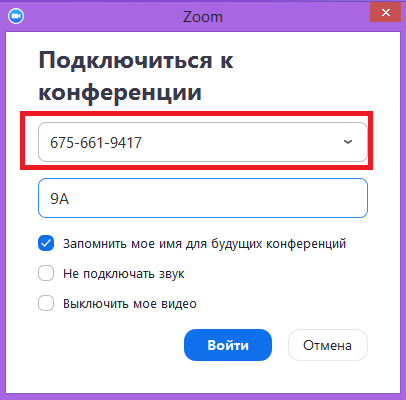 В следующем окне нажмите на отмеченную красным прямоугольником ссылку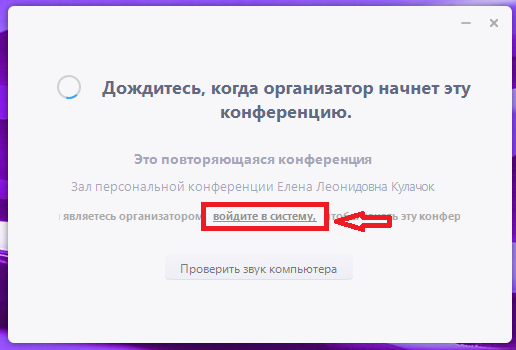 Далее введите свой электронный адрес, пароль и нажмите кнопку «Войти»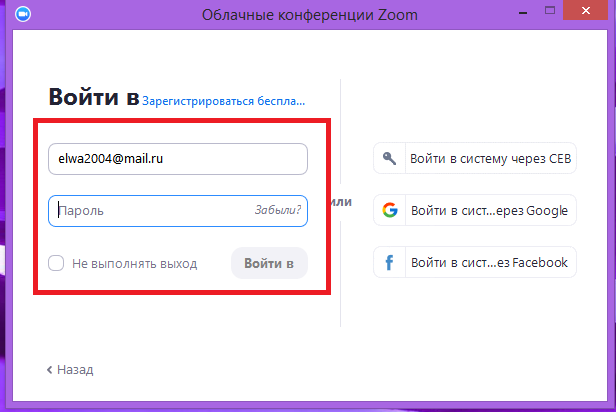 15. Система работает на любых устройствах и любых операционных системах. Для подключения к конференции со смартфона под управлением ОС Android следует установить приложение Zoom Cloud Meetings из PlayMarket